Ul. Cicha 4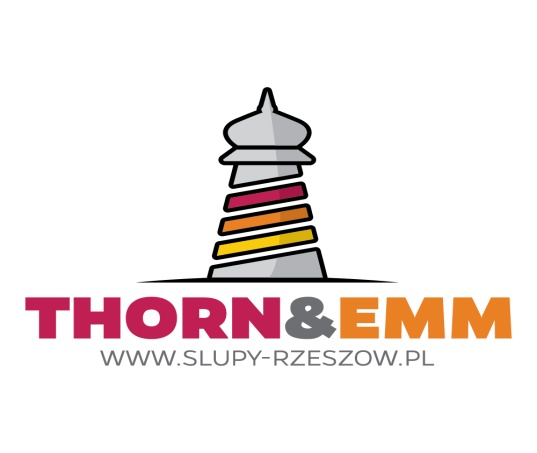 35 – 326 Rzeszów Tel. (17) 872 39 45Mob. 604527041biuro@slupy-rzeszow.plRzeszów, dn. …………………….. ZlecenieDotyczy: umieszczenia plakatów na słupach i tablicach  reklamowych na terenie Miasta Rzeszowa ZLECENIODAWCA:……………………………….……………………………….………………………………..……………………………….ZLECENIOBIORCA:THORN & EMM S. C. Biuro: ul. Cicha 4 35 – 326 Rzeszów NIP: 813 – 36 – 99 - 262 Tel. 17 872 39 45Kom. 604527041			Zleceniodawca zleca umieszczenie plakatów na słupach i tablicach wg poniższego harmonogramuMotyw plakatu: ………………………………..Termin ekspozycji: ……………………………..Lokalizacja: ………………………………………….Forma płatności: Kwota:……………….  zł netto płatne przelewem  na podstawie wystawionej przez Zleceniobiorcę faktury VAT do niniejszego zlecenia.Numer konta bankowego na który należy przelać kwotę: 85 8642 1126 2012 1144 0615 0001Nie uregulowanie opłaty do dnia terminu płatności faktury pociąga za sobą konsekwencje prawne. Zleceniodawca  upoważnia Thorn & Emm  do wystawienia faktury VAT bez podpisu odbiorcy,  z tyt. niniejszego zlecenia.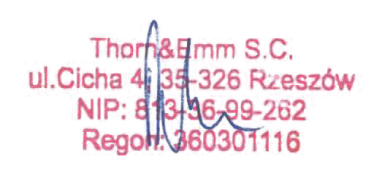 ………………………………				………………………………….      Podpis zleceniodawcy 				                      Podpis zleceniobiorcyLp.Format plakatuIlość słupów /szt.Cena netto RabatCena po rabacie1.………………….. ………………………Razem Razem Razem Razem Razem 